6 а класс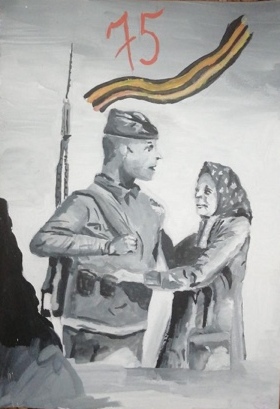 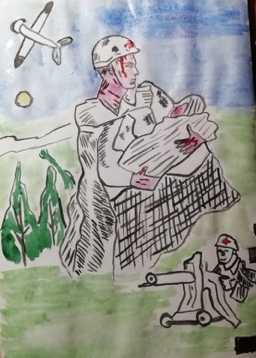 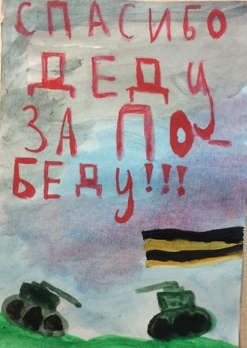 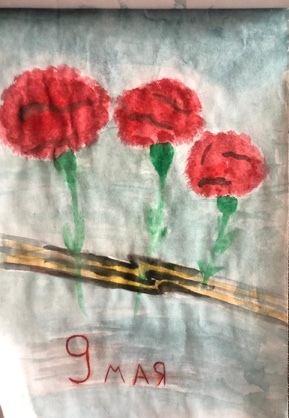 